Vadovaudamasi Lietuvos Respublikos vietos savivaldos įstatymo 6 straipsnio 32 punktu, 16 straipsnio 2 dalies 40 punktu ir 29 straipsnio 8 dalies 1 ir 5 punktais, atsižvelgdama į Finansavimo lėšų, skirtų Kauno miesto savivaldybės vietinės reikšmės keliams ir gatvėms tiesti, rekonstruoti, taisyti (remontuoti), prižiūrėti ir saugaus eismo sąlygoms užtikrinti, naudojimo ir skirstymo, objektų eiliškumo nustatymo tvarkos aprašą, patvirtintą Kauno miesto savivaldybės tarybos 2021 m. birželio 22 d. sprendimu Nr. T-272 „Dėl Finansavimo lėšų, skirtų Kauno miesto savivaldybės vietinės reikšmės keliams ir gatvėms tiesti, rekonstruoti, taisyti (remontuoti), prižiūrėti ir saugaus eismo sąlygoms užtikrinti, naudojimo ir skirstymo, objektų eiliškumo nustatymo tvarkos aprašo patvirtinimo“, Kauno miesto savivaldybės taryba  n u s p r e n d ž i a: 1. Patvirtinti Kauno miesto gatvių tiesimo, rekonstravimo, taisymo ir priežiūros darbų 2023–2025 metų prioritetinį sąrašą (pridedama). 2. Įpareigoti Kauno miesto savivaldybės administracijos direktorių organizuoti 1 punkte nurodyto sąrašo darbų vykdymą pagal gaunamus asignavimus. 3. Pripažinti netekusiu galios Kauno miesto savivaldybės tarybos 2022 m. vasario 22 d. sprendimą Nr. T-92 „Dėl Kauno miesto gatvių ir kitų transporto statinių tiesimo, rekonstravimo, taisymo ir priežiūros darbų 2022–2024 metų prioritetinio sąrašo patvirtinimo“ su visais pakeitimais ir papildymais. 4. Šis sprendimas per vieną mėnesį nuo informacijos apie jį gavimo dienos gali būti skundžiamas Regionų apygardos administracinio teismo Kauno rūmams (A. Mickevičiaus g. 8A, Kaunas) Lietuvos Respublikos administracinių bylų teisenos įstatymo nustatyta tvarka arba Lietuvos administracinių ginčų komisijos Kauno apygardos skyriui (Laisvės al. 36, Kaunas) Lietuvos Respublikos ikiteisminio administracinių ginčų nagrinėjimo tvarkos įstatymo nustatyta tvarka. 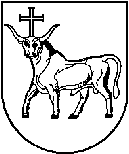 KAUNO MIESTO SAVIVALDYBĖS TARYBAKAUNO MIESTO SAVIVALDYBĖS TARYBASPRENDIMASSPRENDIMASDĖL KAUNO MIESTO GATVIŲ TIESIMO, REKONSTRAVIMO, TAISYMO IR PRIEŽIŪROS DARBŲ 2023–2025 METŲ PRIORITETINIO SĄRAŠO PATVIRTINIMODĖL KAUNO MIESTO GATVIŲ TIESIMO, REKONSTRAVIMO, TAISYMO IR PRIEŽIŪROS DARBŲ 2023–2025 METŲ PRIORITETINIO SĄRAŠO PATVIRTINIMO2022 m. gruodžio 20 d.    Nr. T-6062022 m. gruodžio 20 d.    Nr. T-606KaunasKaunasSavivaldybės merasVisvaldas Matijošaitis